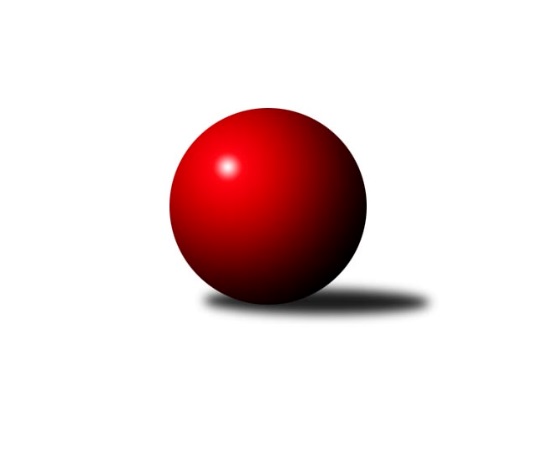 Č.10Ročník 2022/2023	27.11.2022Nejlepšího výkonu v tomto kole: 2705 dosáhlo družstvo: TJ Kunžak AJihočeský KP1 2022/2023Výsledky 10. kolaSouhrnný přehled výsledků:KK Hilton Sez. Ústí B	- KK Lokomotiva Tábor	2:6	2609:2702	5.0:7.0	25.11.TJ Loko Č. Budějovice B	- KK Hilton Sez. Ústí A	4:4	2624:2676	6.5:5.5	25.11.TJ Kunžak A	- TJ Dynamo Č. Budějovice A	6:2	2705:2546	9.5:2.5	25.11.TJ Spartak Soběslav A	- TJ Sokol Chotoviny B	7:1	2391:2223	9.0:3.0	25.11.TJ Nová Ves u Č. B. A 	- TJ Sokol Nové Hrady A	4:4	2485:2521	6.0:6.0	25.11.TJ Sokol Písek A	- TJ Centropen Dačice E		dohrávka		9.12.Tabulka družstev:	1.	KK Hilton Sez. Ústí A	10	8	1	1	56.5 : 23.5 	73.0 : 47.0 	 2594	17	2.	TJ Sokol Nové Hrady A	9	6	1	2	45.0 : 27.0 	63.0 : 45.0 	 2647	13	3.	TJ Centropen Dačice E	9	6	1	2	43.5 : 28.5 	58.0 : 50.0 	 2618	13	4.	TJ Nová Ves u Č. B. A	10	5	2	3	45.0 : 35.0 	72.5 : 47.5 	 2490	12	5.	TJ Dynamo Č. Budějovice A	10	5	1	4	39.0 : 41.0 	53.5 : 66.5 	 2521	11	6.	TJ Loko Č. Budějovice B	10	4	2	4	43.5 : 36.5 	61.5 : 58.5 	 2522	10	7.	TJ Sokol Písek A	9	4	1	4	31.0 : 41.0 	49.0 : 59.0 	 2476	9	8.	TJ Spartak Soběslav A	9	4	0	5	35.0 : 37.0 	51.5 : 56.5 	 2501	8	9.	TJ Kunžak A	9	3	0	6	31.5 : 40.5 	50.5 : 57.5 	 2648	6	10.	KK Lokomotiva Tábor	10	3	0	7	31.0 : 49.0 	58.5 : 61.5 	 2494	6	11.	KK Hilton Sez. Ústí B	9	2	1	6	29.0 : 43.0 	47.5 : 60.5 	 2543	5	12.	TJ Sokol Chotoviny B	10	2	0	8	26.0 : 54.0 	45.5 : 74.5 	 2446	4Podrobné výsledky kola:	 KK Hilton Sez. Ústí B	2609	2:6	2702	KK Lokomotiva Tábor	Miloš Mikulaštík	 	 204 	 220 		424 	 2:0 	 418 	 	200 	 218		Marie Myslivcová	David Štiller	 	 204 	 212 		416 	 0:2 	 471 	 	230 	 241		Martin Jinda	Jana Dvořáková	 	 226 	 209 		435 	 0:2 	 518 	 	254 	 264		Vladimír Kučera	Jiří Mára	 	 240 	 242 		482 	 2:0 	 411 	 	184 	 227		Petra Hodoušková	Pavel Blažek	 	 204 	 208 		412 	 0:2 	 442 	 	217 	 225		Petr Klimek	Michal Klimeš *1	 	 203 	 237 		440 	 1:1 	 442 	 	219 	 223		Pavel Kořínekrozhodčí: Michal Klimešstřídání: *1 od 48. hodu Michal HajnýNejlepší výkon utkání: 518 - Vladimír Kučera	 TJ Loko Č. Budějovice B	2624	4:4	2676	KK Hilton Sez. Ústí A	Tomáš Reban	 	 205 	 202 		407 	 0:2 	 500 	 	227 	 273		Petr Chval	Zdeňa Štruplová	 	 202 	 234 		436 	 1.5:0.5 	 425 	 	202 	 223		Jozef Jakubčík	Michal Takács	 	 212 	 232 		444 	 2:0 	 396 	 	210 	 186		Dušan Lanžhotský	Jiří Douda	 	 231 	 208 		439 	 2:0 	 417 	 	213 	 204		Michal Mikuláštík	Veronika Kulová	 	 219 	 211 		430 	 0:2 	 477 	 	232 	 245		Pavel Vrbík	Milada Šafránková	 	 234 	 234 		468 	 1:1 	 461 	 	236 	 225		Jakub Vanišrozhodčí:  Vedoucí družstevNejlepší výkon utkání: 500 - Petr Chval	 TJ Kunžak A	2705	6:2	2546	TJ Dynamo Č. Budějovice A	Jiří Brát	 	 228 	 230 		458 	 1:1 	 474 	 	254 	 220		Vít Šebestík	Radek Hrůza	 	 230 	 224 		454 	 2:0 	 410 	 	225 	 185		Lukáš Chmel	Dana Kopečná	 	 235 	 205 		440 	 2:0 	 369 	 	195 	 174		Kristýna Nováková	Pavel Jirků	 	 199 	 217 		416 	 2:0 	 362 	 	171 	 191		Miroslav Kraus	Lukáš Brtník	 	 222 	 244 		466 	 2:0 	 451 	 	219 	 232		Jiří Květoň	Michal Horák	 	 228 	 243 		471 	 0.5:1.5 	 480 	 	228 	 252		Jakub Kožichrozhodčí: Radek HrůzaNejlepší výkon utkání: 480 - Jakub Kožich	 TJ Spartak Soběslav A	2391	7:1	2223	TJ Sokol Chotoviny B	Luboš Přibyl	 	 187 	 177 		364 	 0:2 	 415 	 	196 	 219		David Bartoň	Jaroslav Chalaš	 	 194 	 195 		389 	 2:0 	 340 	 	173 	 167		Gabriela Kozáková	Alena Dudová	 	 225 	 206 		431 	 2:0 	 382 	 	180 	 202		Lenka Křemenová	Vlastimil Šlajs	 	 210 	 200 		410 	 2:0 	 392 	 	193 	 199		Petr Křemen	Jindřich Kopic	 	 208 	 170 		378 	 1:1 	 376 	 	187 	 189		Lenka Křemenová	Jan Štefan	 	 206 	 213 		419 	 2:0 	 318 	 	152 	 166		Alena Makovcovározhodčí: Pavel NěmecNejlepší výkon utkání: 431 - Alena Dudová	 TJ Nová Ves u Č. B. A 	2485	4:4	2521	TJ Sokol Nové Hrady A	Martin Vašíček	 	 220 	 216 		436 	 2:0 	 410 	 	200 	 210		Stanislava Hladká	Libor Doubek	 	 227 	 197 		424 	 1:1 	 423 	 	215 	 208		Jiří Jelínek	Dobroslava Procházková	 	 196 	 195 		391 	 1:1 	 405 	 	192 	 213		Vojtěch Kříha	Pavel Jesenič	 	 204 	 209 		413 	 1:1 	 403 	 	217 	 186		Jiří Konárek	Jan Tesař	 	 186 	 185 		371 	 0:2 	 438 	 	205 	 233		Milan Bedri	Ilona Hanáková	 	 240 	 210 		450 	 1:1 	 442 	 	212 	 230		Michal Kanděrarozhodčí: Dobroslava ProcházkováNejlepší výkon utkání: 450 - Ilona HanákováPořadí jednotlivců:	jméno hráče	družstvo	celkem	plné	dorážka	chyby	poměr kuž.	Maximum	1.	Stanislav Dvořák 	TJ Centropen Dačice E	460.38	307.9	152.5	5.3	6/6	(506)	2.	Petr Chval 	KK Hilton Sez. Ústí A	458.33	297.7	160.7	2.8	4/4	(507)	3.	Jakub Kožich 	TJ Dynamo Č. Budějovice A	457.38	300.5	156.8	2.5	6/6	(487)	4.	Jiří Jelínek 	TJ Sokol Nové Hrady A	457.15	311.9	145.3	5.3	5/5	(512)	5.	Lukáš Brtník 	TJ Kunžak A	452.94	310.1	142.8	6.6	3/4	(477)	6.	Vladimír Kučera 	KK Lokomotiva Tábor	450.24	308.5	141.7	4.0	5/5	(518)	7.	Miroslav Kolář 	TJ Centropen Dačice E	448.61	304.5	144.1	5.1	6/6	(499)	8.	Michal Kanděra 	TJ Sokol Nové Hrady A	448.40	303.7	144.7	4.2	5/5	(482)	9.	Michal Horák 	TJ Kunžak A	447.75	302.2	145.5	6.0	4/4	(475)	10.	Jiří Brát 	TJ Kunžak A	447.13	299.9	147.2	5.8	4/4	(507)	11.	Pavel Vrbík 	KK Hilton Sez. Ústí A	447.08	302.6	144.5	3.1	4/4	(485)	12.	Jakub Vaniš 	KK Hilton Sez. Ústí A	442.00	304.1	137.9	4.6	3/4	(517)	13.	Jiří Konárek 	TJ Sokol Nové Hrady A	441.65	302.0	139.7	6.9	5/5	(477)	14.	Radek Hrůza 	TJ Kunžak A	440.79	302.6	138.2	6.9	4/4	(462)	15.	Miloš Křížek 	TJ Centropen Dačice E	440.75	299.3	141.4	4.0	6/6	(498)	16.	Miloš Mikulaštík 	KK Hilton Sez. Ústí B	440.70	303.3	137.4	5.0	5/6	(482)	17.	Milan Bedri 	TJ Sokol Nové Hrady A	439.60	304.9	134.8	6.3	5/5	(477)	18.	Stanislava Hladká 	TJ Sokol Nové Hrady A	439.15	301.7	137.5	4.8	4/5	(462)	19.	Martin Vašíček 	TJ Nová Ves u Č. B. A 	437.70	291.1	146.6	3.1	5/5	(451)	20.	Jan Štefan 	TJ Spartak Soběslav A	437.08	294.8	142.3	2.8	6/6	(448)	21.	Marie Lukešová 	TJ Sokol Písek A	437.00	299.0	138.0	7.1	4/6	(494)	22.	Michal Mikuláštík 	KK Hilton Sez. Ústí A	434.00	294.8	139.2	5.8	3/4	(462)	23.	Milada Šafránková 	TJ Loko Č. Budějovice B	433.75	297.0	136.8	4.6	4/5	(477)	24.	Pavel Blažek 	KK Hilton Sez. Ústí B	433.28	293.0	140.3	5.9	6/6	(460)	25.	Vlastimil Šlajs 	TJ Spartak Soběslav A	432.75	292.6	140.1	6.5	6/6	(471)	26.	Jiří Malínek 	TJ Centropen Dačice E	432.17	295.6	136.6	7.9	6/6	(479)	27.	Vít Šebestík 	TJ Dynamo Č. Budějovice A	431.50	292.2	139.3	6.4	6/6	(474)	28.	Dana Kopečná 	TJ Kunžak A	431.17	303.9	127.3	5.7	4/4	(448)	29.	Pavel Jirků 	TJ Kunžak A	430.63	305.2	125.5	8.3	4/4	(477)	30.	Dušan Jelínek 	KK Hilton Sez. Ústí A	430.50	296.6	133.9	5.8	3/4	(455)	31.	Zdeňa Štruplová 	TJ Loko Č. Budějovice B	429.40	295.0	134.5	7.8	4/5	(478)	32.	Michal Klimeš 	KK Hilton Sez. Ústí B	429.33	297.6	131.7	6.3	6/6	(450)	33.	Zdeněk Zeman 	KK Lokomotiva Tábor	429.25	289.9	139.4	4.2	5/5	(483)	34.	Tomáš Reban 	TJ Loko Č. Budějovice B	428.48	296.2	132.3	6.8	5/5	(463)	35.	Michal Hajný 	KK Hilton Sez. Ústí B	428.22	293.2	135.1	6.2	6/6	(471)	36.	Jiří Mára 	KK Hilton Sez. Ústí B	427.05	291.3	135.8	7.7	5/6	(482)	37.	Jitka Korecká 	TJ Sokol Písek A	425.88	297.0	128.8	4.0	4/6	(472)	38.	Ilona Hanáková 	TJ Nová Ves u Č. B. A 	425.80	288.5	137.3	4.9	5/5	(450)	39.	Petr Kolařík 	TJ Sokol Písek A	423.28	298.8	124.5	9.6	6/6	(464)	40.	Miroslava Vondrušová 	TJ Loko Č. Budějovice B	422.63	291.3	131.4	8.1	4/5	(443)	41.	Jindřich Kopic 	TJ Spartak Soběslav A	421.46	290.4	131.1	6.9	6/6	(476)	42.	Veronika Kulová 	TJ Loko Č. Budějovice B	421.40	293.3	128.1	6.0	4/5	(454)	43.	Zuzana Klivanová 	TJ Centropen Dačice E	420.80	284.8	136.0	6.1	5/6	(449)	44.	David Bartoň 	TJ Sokol Chotoviny B	420.21	291.8	128.5	6.1	7/7	(466)	45.	Jozef Jakubčík 	KK Hilton Sez. Ústí A	418.17	291.0	127.2	8.0	3/4	(449)	46.	Lenka Křemenová 	TJ Sokol Chotoviny B	417.46	289.3	128.2	8.2	7/7	(468)	47.	Alena Dudová 	TJ Spartak Soběslav A	417.29	293.8	123.5	7.2	6/6	(436)	48.	Lenka Křemenová 	TJ Sokol Chotoviny B	417.11	284.7	132.4	5.6	7/7	(474)	49.	Kristýna Nováková 	TJ Dynamo Č. Budějovice A	416.60	293.2	123.4	8.2	5/6	(459)	50.	Jiří Pokorný 	TJ Nová Ves u Č. B. A 	416.12	287.1	129.0	6.6	5/5	(456)	51.	Martin Jinda 	KK Lokomotiva Tábor	414.76	284.9	129.9	5.9	5/5	(471)	52.	Vít Beranovský 	TJ Centropen Dačice E	414.42	297.3	117.1	12.3	4/6	(440)	53.	Alexandra Králová 	TJ Sokol Písek A	414.20	285.9	128.3	7.3	5/6	(462)	54.	Petra Hodoušková 	KK Lokomotiva Tábor	413.88	294.0	119.9	10.6	4/5	(443)	55.	Pavel Jesenič 	TJ Nová Ves u Č. B. A 	413.20	281.4	131.8	5.1	5/5	(450)	56.	Michal Takács 	TJ Loko Č. Budějovice B	413.19	293.8	119.4	9.4	4/5	(444)	57.	Vít Ondřich 	TJ Dynamo Č. Budějovice A	412.83	287.8	125.0	6.5	4/6	(441)	58.	Vojtěch Kříha 	TJ Sokol Nové Hrady A	410.44	293.4	117.1	6.8	4/5	(448)	59.	Jiří Douda 	TJ Loko Č. Budějovice B	408.88	291.3	117.6	7.1	4/5	(439)	60.	Libor Doubek 	TJ Nová Ves u Č. B. A 	408.57	282.9	125.7	7.7	5/5	(455)	61.	Dušan Lanžhotský 	KK Hilton Sez. Ústí A	407.35	285.3	122.1	6.5	4/4	(479)	62.	Tomáš Brückler 	TJ Sokol Písek A	407.00	286.1	120.9	8.6	6/6	(425)	63.	Lukáš Chmel 	TJ Dynamo Č. Budějovice A	406.00	291.7	114.3	8.4	6/6	(426)	64.	Jana Dvořáková 	KK Hilton Sez. Ústí B	405.81	285.3	120.5	7.6	4/6	(435)	65.	Drahomíra Nedomová 	TJ Sokol Písek A	404.58	293.1	111.4	8.6	6/6	(433)	66.	Pavel Kořínek 	KK Lokomotiva Tábor	401.40	283.1	118.3	9.0	5/5	(466)	67.	Petr Křemen 	TJ Sokol Chotoviny B	399.90	286.2	113.7	11.0	7/7	(442)	68.	Jaroslav Chalaš 	TJ Spartak Soběslav A	397.83	286.8	111.0	8.7	6/6	(425)	69.	Luboš Přibyl 	TJ Spartak Soběslav A	397.39	281.8	115.6	11.1	6/6	(423)	70.	Dobroslava Procházková 	TJ Nová Ves u Č. B. A 	390.68	278.9	111.8	9.9	5/5	(412)	71.	Alena Makovcová 	TJ Sokol Chotoviny B	386.54	277.8	108.8	9.4	7/7	(441)	72.	Miroslav Kraus 	TJ Dynamo Č. Budějovice A	386.44	282.5	103.9	10.9	6/6	(451)	73.	Petr Zítek 	TJ Sokol Písek A	383.75	269.0	114.8	11.5	4/6	(437)		Jiří Květoň 	TJ Dynamo Č. Budějovice A	451.00	329.0	122.0	7.0	1/6	(451)		Karel Hanzal 	TJ Kunžak A	443.00	291.0	152.0	10.0	1/4	(443)		Tomáš Balko 	TJ Sokol Nové Hrady A	439.50	309.5	130.0	8.5	2/5	(446)		Milena Šebestová 	TJ Sokol Nové Hrady A	438.50	304.0	134.5	3.5	2/5	(457)		Tereza Kříhová 	TJ Sokol Nové Hrady A	437.50	304.5	133.0	5.5	1/5	(439)		Iveta Kabelková 	TJ Centropen Dačice E	433.67	301.0	132.7	6.3	1/6	(440)		Jan Švarc 	KK Hilton Sez. Ústí A	432.75	289.6	143.1	5.3	2/4	(494)		Daniel Kovář 	TJ Centropen Dačice E	428.00	286.5	141.5	6.0	2/6	(432)		Karel Vlášek 	TJ Loko Č. Budějovice B	428.00	315.0	113.0	5.0	1/5	(428)		David Štiller 	KK Hilton Sez. Ústí B	422.08	286.8	135.3	7.6	3/6	(440)		Michal Nový 	TJ Sokol Chotoviny B	422.00	296.0	126.0	14.0	1/7	(422)		Vladislav Papáček 	TJ Sokol Písek A	421.00	287.0	134.0	10.0	1/6	(421)		Petr Klimek 	KK Lokomotiva Tábor	417.50	281.5	136.0	7.0	2/5	(442)		Patrik Postl 	TJ Dynamo Č. Budějovice A	413.75	278.6	135.2	3.5	3/6	(449)		Gabriela Kozáková 	TJ Sokol Chotoviny B	411.50	293.5	118.0	9.8	4/7	(480)		Antonín Brtník 	TJ Centropen Dačice E	409.00	285.0	124.0	5.0	1/6	(409)		Marie Myslivcová 	KK Lokomotiva Tábor	408.67	285.9	122.8	7.7	3/5	(475)		Jolana Jelínková 	KK Lokomotiva Tábor	405.00	283.9	121.1	8.9	3/5	(491)		Martina Křemenová 	TJ Sokol Chotoviny B	404.83	286.3	118.5	8.0	4/7	(439)		Vladimír Vlček 	TJ Nová Ves u Č. B. A 	398.00	278.0	120.0	7.0	1/5	(398)		Kateřina Maršálková 	TJ Sokol Písek A	389.00	269.3	119.7	9.0	3/6	(411)		Jan Tesař 	TJ Nová Ves u Č. B. A 	389.00	282.5	106.5	11.0	1/5	(407)		Bedřich Vondruš 	TJ Loko Č. Budějovice B	384.50	270.5	114.0	8.5	2/5	(420)Sportovně technické informace:Starty náhradníků:registrační číslo	jméno a příjmení 	datum startu 	družstvo	číslo startu10816	Jiří Květoň	25.11.2022	TJ Dynamo Č. Budějovice A	1x24236	Kristýna Nováková	25.11.2022	TJ Dynamo Č. Budějovice A	5x
Hráči dopsaní na soupisku:registrační číslo	jméno a příjmení 	datum startu 	družstvo	Program dalšího kola:11. kolo2.12.2022	pá	17:00	TJ Centropen Dačice E - KK Lokomotiva Tábor	2.12.2022	pá	17:30	TJ Nová Ves u Č. B. A  - TJ Loko Č. Budějovice B	2.12.2022	pá	17:30	KK Hilton Sez. Ústí B - TJ Kunžak A	2.12.2022	pá	18:00	TJ Sokol Nové Hrady A - TJ Sokol Písek A	2.12.2022	pá	18:00	TJ Dynamo Č. Budějovice A - TJ Spartak Soběslav A	2.12.2022	pá	19:00	TJ Sokol Chotoviny B - KK Hilton Sez. Ústí A	Nejlepší šestka kola - absolutněNejlepší šestka kola - absolutněNejlepší šestka kola - absolutněNejlepší šestka kola - absolutněNejlepší šestka kola - dle průměru kuželenNejlepší šestka kola - dle průměru kuželenNejlepší šestka kola - dle průměru kuželenNejlepší šestka kola - dle průměru kuželenNejlepší šestka kola - dle průměru kuželenPočetJménoNázev týmuVýkonPočetJménoNázev týmuPrůměr (%)Výkon5xVladimír KučeraKK Lokomotiva Táb5186xPetr ChvalSK Sez. Ústí A118.135006xPetr ChvalSK Sez. Ústí A5005xVladimír KučeraKK Lokomotiva Táb115.875181xJiří MáraSez. Ústí B4821xPavel VrbíkSK Sez. Ústí A112.74773xJakub KožichDyn. Č.B. A4801xAlena DudováSoběslav 110.994313xPavel VrbíkSK Sez. Ústí A4772xMilada ŠafránkováLok. Č.B. B110.574681xVít ŠebestíkDyn. Č.B. A4744xJakub KožichDyn. Č.B. A109.28480